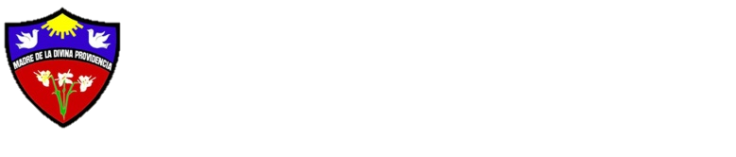            Colegio             Madre de la Divina Providencia                 Departamento de LenguajeCalendario AnualLecturas Complementarias 2020¿Por qué leer en la escuela? Quizás esté de más la pregunta, porque para muchos alumnos(as) el único lugar para asomarse a la literatura es el colegio. Leer Literatura es una experiencia estética y cognitiva de la que ningún ser humana debería ser privado, y mucho menos los niños y los jóvenes. Leemos porque no podríamos no lo, porque la Literatura nos hace entender el mundo y sentirnos menos solos. Leemos porque, en definitiva, los humanos somos seres de relato. Cada lector construye sus caminos y herramientas se deja atrapar por un autor, un personaje, una temática, acepta o rechaza lo leído y así va haciéndose un lector selectivo.Los libros antes mencionados también los puede encontrar en formato PDF.Santiago, Enero 2020Curso: 5to BásicoTEXTO MENSUALSINOPSISMES DE EVALUACIÓN“TRECE CASOS MISTERIOSOS”Autor: Jacqueline Balcells / Ana María GüiraldesSon trece las incógnitas que hay que resolver en este libro en compañía del inspector Soto. Los lectores deberán estar atentos a todos los detalles, incluso a aquellos que parecen insignificantes.Última semana de MARZO“OTELO Y EL HOMBRE DE PIEL AZUL”Autora: Sara BertrandN° de Pág. 76Editorial :NORMAOtelo es un perro salchicha que no conoce más que el patio de su casa. Revisando el cuaderno de Blanca, su dueña, descubre la historia de un hombre de piel azul, entonces ese dachshund toma una decisión…una historia donde se entrelazan el coraje, la valentía, la amistad y la compasión.Última semana de ABRIL“EL CASTILLO NEGRO EN EL DESIERTO”Autora: Ana María GüiraldesN° de Pág. 144Editorial :ALFAGUARAUn grupo de niños se debate entre el miedo y la valentía y su amistad es central incluso en medio de los conflictos. Curiosos, deciden entrar a una gran casona antigua y abandonada, entrometiéndose sin pensarlo en un mundo lleno de magia y misterio.Última semana de MAYO“HISTORIA DE UNA GAVIOTA Y DEL GATO QUE LE ENSEÑO A VOLAR”Autor: Luis SepúlvedaN° de Pág.144Editorial:TUSQUETS EDITORES S.ACuenta las aventuras de Zorbas, un gato «grande, negro y gordo», cuyo inquebrantable sentido del honor le conduce un día a comprometerse a criar un polluelo de gaviota.Última semana de JUNIOLECTURAS DIRIGIDASEN CLASESENTREGADAS POR PROFESORA PARA SU DESARROLLO DIRECTO DENTRO DE LA ASIGNATURA.JULIO“FOTO ESTUDIO CORAZÓN”Autora: María Fernanda HerediaN° de Pág.176Editorial: NORMAA los doce años Agustín, un chico tímido y no muy atractivo, se ha enamorado de una quinceañera a la que sólo ha visto en una foto. Clara, su mejor amiga, le advierte los peligros de enamorarse de un pedazo de cartulina y, pese a esta alerta, él decide llevar adelante un plan para conquistar a la chica que lo ha flechado. A través de cartas de amor, firmadas con el seudónimo camaleón, Agustín intentará conquistar a Alegría Miño, la joven más linda de un pueblo llamado corazón. Él no imagina la sorpresa que le espera.Última semana de AGOSTOLECTURA SELECCIÓN INDIVIDUAL DE CARÁCTER LITERARIOEl libro debe ser inscrito con profesora. Debe indicar el nombre del texto, autor y editorial. ( Debe ser entre 150 a más páginas)Última semana de SEPTIEMBRE“QUERIDOS MONSTRUOS”Autora: Elsa BornemanN° de Pág. 184.Editorial: ALFAGUARANarraciones extraordinarias con pastorcitos transformados en serpientes, seres de ultratumba, lobisones y basiliscos.Última semana de OCTUBRE“LAS BRUJAS”Autor: Roald DahlN° de Pág. 208Editorial: ALFAGUARAUn niño y su abuela se enfrentan a la Asociación de Brujas de Inglaterra mientras estos celebran su convención anual.Última semana de NOVIEMBRE